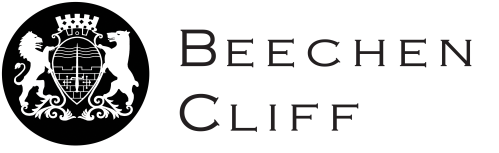 OCR Physics Specification A - H156/H556Mathematical RequirementsThe material in this checklist is based on the OCR Physics A Specification published at ocr.org.uk/alevelphysicsa by Oxford, Cambridge and RSA Examinations.You should be able to:Progress and understanding:Progress and understanding:Progress and understanding:Progress and understanding:You should be able to:1234M0 – Arithmetic and Numerical ComputationM0 – Arithmetic and Numerical ComputationM0 – Arithmetic and Numerical ComputationM0 – Arithmetic and Numerical ComputationM0 – Arithmetic and Numerical ComputationRecognise and make use of appropriate units in calculations.Recognise and use expressions in decimal and standard form.Use ratios, fractions and percentages.Estimate results.Use calculators to find and use power, exponential and logarithmic functions. [A Level only]Use calculators to handle sin x, cos x and tan x when x is expressed in degrees or radians.M1 – Handling DataM1 – Handling DataM1 – Handling DataM1 – Handling DataM1 – Handling DataUse an appropriate number of significant figures.Find arithmetic means.Understand simple probability.Make order of magnitude calculations.Identify uncertainties in measurements and use simple techniques to determine uncertainty when data are combined by addition, subtraction, multiplication, division and raising to powers.M2 – AlgebraUnderstand and use the symbols:  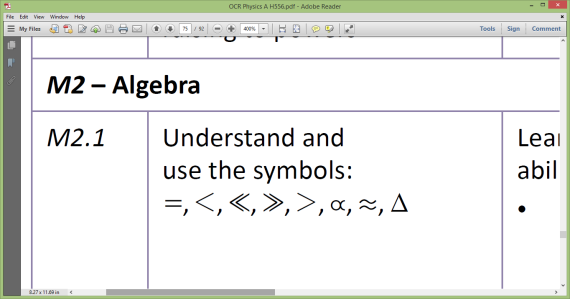 Change the subject of an equation, including non-linear equations.Substitute numerical values into algebraic equations using appropriate units for physical quantities.Solve algebraic equations, including quadratic equations.Use logarithms in relation to quantities that range over several orders of magnitude. [A Level only]M3 – GraphsTranslate information between graphical, numerical and algebraic forms.Plot two variables from experimental or other data.Understand that y = mx + c represents a linear relationship.Determine the slope and intercept of a linear graph.Calculate rate of change from a graph showing a linear relationship.Draw and use the slope of a tangent to a curve as a measure of rate of change.Distinguish between instantaneous rate of change and average rate of change.Understand the possible physical significance of the area between a curve and the x axis and be able to calculate it or estimate it by graphical methods as appropriate.Apply the concepts underlying calculus (but without requiring the explicit use of derivatives or integrals) by solving equations involving rates of change, e.g. Δx / Δt = λx using a graphical method or spreadsheet modelling.Interpret logarithmic plots. [A Level only]Use logarithmic plots to test exponential and power law variations. [A Level only]Sketch relationships which are modelled by y = k/x, y = kx2, y = k/x2, y = kx, y = sin x, y = cos x as applied to physical relationships[A Level only] y = e±x, and y = sin2x, y = cos2x M4 – Geometry and TrigonometryUse angles in regular 2D and 3D structures.Visualise and represent 2D and 3D forms including two-dimensional representations of 3D objects.Calculate areas of triangles, circumferences and areas of circles, surface areas and volumes of rectangular blocks, cylinders and spheres.Use Pythagoras’ theorem, and the angle sum of a triangle.Use sin, cos and tan in physical problems.Use of small angle approximations including sin θ ≈ θ, tan θ ≈ θ, cos θ ≈ 1 for small θ where appropriate.Understand the relationship between degrees and radians and translate from one to the other.